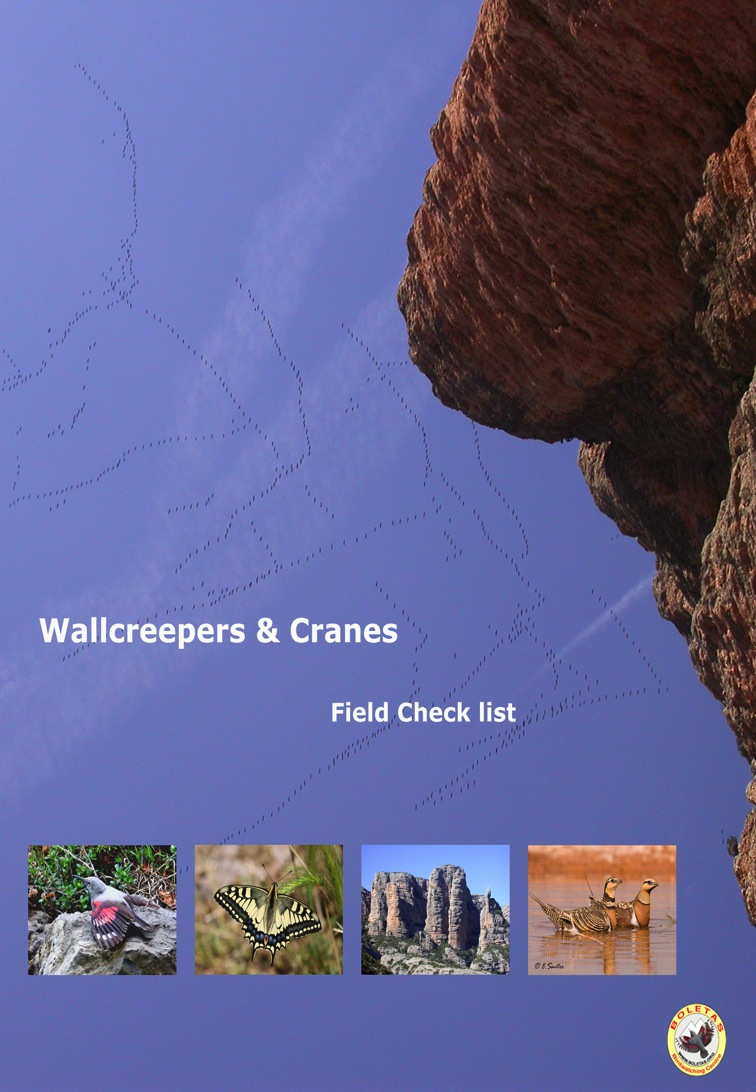 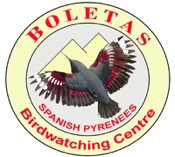                                         Birdwatching Holidays in Spain, Morocco & more… BOLETAS Birdwatching centre 22192 Loporzano (Huesca) – Spain					        tel/fax 00 34 974 262027 or 01162 889318                                                                                                    e.mail: jjsv@boletas.org // www.boletas.org						                  Esther Diago Millán -  NIF 38493051KDAYLY REGISTER Day 1 -date________________     Weather_________________________________________________________________Itinerary_________________________________________________________________________________________________Day 2 -date________________     Weather_________________________________________________________________Itinerary_________________________________________________________________________________________________Day3 -date________________     Weather_________________________________________________________________Itinerary_________________________________________________________________________________________________Day 4 -date________________     Weather_________________________________________________________________Itinerary_________________________________________________________________________________________________Day 5 -date________________     Weather_________________________________________________________________Itinerary_________________________________________________________________________________________________  Day 6 -date________________     Weather_________________________________________________________________Itinerary_________________________________________________________________________________________________Day 7 -date________________     Weather_________________________________________________________________Itinerary_________________________________________________________________________________________________Day 8 -date________________     Weather_________________________________________________________________Itinerary_________________________________________________________________________________________________RECOMMENDED SIGNS: Vista/Seen ( X ) º  a/Heard ( H)Abundant    (+++)        Common  (++)          Rare    (+)      Juvenile   (Juv)     Immature     (Inm)         Adult    (Ad)       Female       MaleEnglish and Spanish nameEnglish and Spanish nameScientific name1122233445566778LITTLE GREBE   - ZAMPULLIN COMUN LITTLE GREBE   - ZAMPULLIN COMUN Tachybaptus ruficollis GREAT CRESTED GREBE -SOMORMUJO LAVANCOGREAT CRESTED GREBE -SOMORMUJO LAVANCOPodiceps cristatusBLACK-NECKED GREBE-  ZAMPULLIN CUELLINEGROBLACK-NECKED GREBE-  ZAMPULLIN CUELLINEGROPodiceps nigricollisGREAT CORMORANT - CORMORAN GRANDE GREAT CORMORANT - CORMORAN GRANDE Phalacrocorax carboBITTERN -  AVETOR COMUN BITTERN -  AVETOR COMUN Botaurus stellarisCATTLE EGRET   - GARCILLE BUEYERACATTLE EGRET   - GARCILLE BUEYERABubulcus ibisLITTLE EGRET  -  GARCETA COMUNLITTLE EGRET  -  GARCETA COMUNEgretta garcettaGREY HERON  - GARZA REALGREY HERON  - GARZA REALArdea cinereaWHITE STORK – CIGÜEÑA BLANCAWHITE STORK – CIGÜEÑA BLANCACiconia ciconiaGREYLAG GOOSE – ANSAR COMUNGREYLAG GOOSE – ANSAR COMUNAnser anserCOMMON SHELDUCK – TARRO BLANCOCOMMON SHELDUCK – TARRO BLANCOTadorna tadornaWIGEON – SILBON EUROPEOWIGEON – SILBON EUROPEOAnas penelopeGADWALL – ANADE FRISOGADWALL – ANADE FRISOAnas streperaCOMMON TEAL – CERCETA COMUNCOMMON TEAL – CERCETA COMUNAnas creccaMALLARD – ANADE AZULONMALLARD – ANADE AZULONAnas platyrhynchosNORTHERN PINTAIL – ANADE RABUDONORTHERN PINTAIL – ANADE RABUDOAnas acutaGARGANEY – CERCETA CARRETONAGARGANEY – CERCETA CARRETONAAnas querquedulaNORTHERN SHOVELER – PATO CUCHARANORTHERN SHOVELER – PATO CUCHARAAnas clypeataRED-CRESTED POCHARD – PATO COLORADORED-CRESTED POCHARD – PATO COLORADONetta rufinaCOMMON POCHARD – PORRON COMUNCOMMON POCHARD – PORRON COMUNAythya ferinaTUFTED DUCK – PORRON MOÑUDOTUFTED DUCK – PORRON MOÑUDOAythia fuligulaRED KITE – MILANO REALRED KITE – MILANO REALMilvus milvusLAMMERGEIER – QUEBRANTAHUESOSLAMMERGEIER – QUEBRANTAHUESOSGypaetus barbatusGRIFFON VULTURE – BUITRE LEONADOGRIFFON VULTURE – BUITRE LEONADOGyps fulvusMARSH HARRIER – AGUILUCHO LAGUNEROMARSH HARRIER – AGUILUCHO LAGUNEROCircus aeruginosusHEN HARRIER – AGUILUCHO PALIDOHEN HARRIER – AGUILUCHO PALIDOCircus cyaneusGOSHAWK – AZORGOSHAWK – AZORAccipiter gentilisSPARROWHAWK – GAVILANSPARROWHAWK – GAVILANAccipìter nisusCOMMON BUZZARD – BUSARDO RATONEROCOMMON BUZZARD – BUSARDO RATONEROButeo buteoGOLDEN EAGLE – AGUILA REALGOLDEN EAGLE – AGUILA REALAquila chrysaetosBONELLI´S EAGLE – AGUILA PERDICERABONELLI´S EAGLE – AGUILA PERDICERAHieraaetus fasciatusOSPREY – AGUILA PESCADORAOSPREY – AGUILA PESCADORAPandion haliaetusCOMMON KESTREL – CERNICALO COMMON KESTREL – CERNICALO Falco tinnunculusMERLIN – ESMEREJON MERLIN – ESMEREJON Falco columbariusHOBBY – ALCOTANHOBBY – ALCOTANFalco subbuteoPEREGRINE FALCON – HALCON PEREGRINOPEREGRINE FALCON – HALCON PEREGRINOFalco peregrinusRED-LEGGED PARTRIDGE – PERDIZ ROJARED-LEGGED PARTRIDGE – PERDIZ ROJAAlectoris rufaGREY PARTRIDGE – PERDIZ PARDILLA GREY PARTRIDGE – PERDIZ PARDILLA Perdix perdixWATER RAIL – RASCONWATER RAIL – RASCONRallus aquaticusSPOTTED CRAKE – POLLUELA PINTOJASPOTTED CRAKE – POLLUELA PINTOJAPorzana porzanaCOMMON MOORHEN – POLLLA DE AGUACOMMON MOORHEN – POLLLA DE AGUAGallinula chloropusCOMMON COOT – FOCHA COMUNCOMMON COOT – FOCHA COMUNFulica atraCOMMON CRANE – GRULLA COMUNCOMMON CRANE – GRULLA COMUNGrus grusLITTLE BUSTARD – SISONLITTLE BUSTARD – SISONTetrax tetraxGREAT BUSTARD – AVUTARDAGREAT BUSTARD – AVUTARDAOtis tardaBLACK-WINGED STILT –  CIGUEÑUELAHimantopus himantopusHimantopus himantopusHimantopus himantopusPIED  AVOCET – AVOCETARecuvirostra avosettaRecuvirostra avosettaRecuvirostra avosettaSTONE CURLEW – ALCARAVANBurhinus oedicnemusBurhinus oedicnemusBurhinus oedicnemusLITTLE RINGED PLOVER – CHORLITEJO CHICO Charadrius dubiusCharadrius dubiusCharadrius dubiusGREAT RINGED PLOVER – CHORLITEJO GRANDECharadrius hiaticulaCharadrius hiaticulaCharadrius hiaticulaKENTISH PLOVER  - CHORLITEJO PATINEGROCharadrius alexandrinusCharadrius alexandrinusCharadrius alexandrinusDOTTEREL – CHORLITO CARAMBOLOCharadius morinellusCharadius morinellusCharadius morinellusGOLDEN PLOVER – CHORLITO DORADOPluvialis apricariaPluvialis apricariaPluvialis apricariaGREY PLOVER – CHORLITO GRISPluvialis squatarolaPluvialis squatarolaPluvialis squatarolaNORTHERN LAPWING – AVEFRIAVanellus vanellusVanellus vanellusVanellus vanellusRED KNOT – CORRELIMOS GORDOCalidris canutusCalidris canutusCalidris canutusSANDERLING – CORRELIMOS TRIDACTILOCalidris albaCalidris albaCalidris albaLITTLE STINT – CORRELIMOS MENUDOCalidris minutaCalidris minutaCalidris minutaCURLEW SANDPIPER – CORRELIMOS ZARAPITINCalidris ferrugineaCalidris ferrugineaCalidris ferrugineaDUNLIN – CORRELIMOS COMUNCalidris alpinaCalidris alpinaCalidris alpinaRUFF – COMBATIENTE Philomachus pugnaxPhilomachus pugnaxPhilomachus pugnaxCOMMON SNIPE – AGACHADIZA COMUNGallinago gallinagoGallinago gallinagoGallinago gallinagoWOODCOCK – CHOCHA PERDIZScolopax rusticolaScolopax rusticolaScolopax rusticolaBLACK-TAILED GODWIT – AGUJA COLINEGRALimosa limosaLimosa limosaLimosa limosaWHIMBREL – ZARAPITO TRINADORNumenius phaeopusNumenius phaeopusNumenius phaeopusEURASIAN CURLEW – ZARAPITO REAL Numenius arquataNumenius arquataNumenius arquataSPOTTED REDSHANK- ARCHIBEBE OSCUROTringa erithropusTringa erithropusTringa erithropusCOMMON REDSHANK – ARCHIBEBE COMUNTringa totanusTringa totanusTringa totanusCOMMON GREENSHANK – ARCHIBEBE CLAROTringa nebulariaTringa nebulariaTringa nebulariaGREEN SANDPIPER – ANDARRIOS GRANDETringa ochropusTringa ochropusTringa ochropusWOOD SANPIPER – ANDARRIOS BASTARDOTringa glareolaTringa glareolaTringa glareolaCOMMON SANDPIPER – ANDARRIOS CHICOActitis hypoleucosActitis hypoleucosActitis hypoleucosBLACK-HEADED GULL – GAVIOTA REIDORALarus ridibundusLarus ridibundusLarus ridibundusYELLOW-LEGGED GULL – GAVIOTA PATIAMARILLALarus cachinnansLarus cachinnansLarus cachinnansBLACK-BELLIED SANDGROUSE – ORTEGAPterocles orientalisPterocles orientalisPterocles orientalisPIN-TAILED SANDGROUSE – GANGAPterocles alchataPterocles alchataPterocles alchataROCK DOVE – PALOMA BRAVIAColumba liviaColumba liviaColumba liviaSTOCK DOVE – PALOMA ZURITAColumba oenasColumba oenasColumba oenasCOMMON WOOD PIGEON – PALOMA TORCAZColumba palumbusColumba palumbusColumba palumbusCOLLARED DOVE – TORTOLA TURCAStreptopelia decaoctoStreptopelia decaoctoStreptopelia decaoctoTURTLE DOVE –TORTOLA COMUNStreptopelia turturStreptopelia turturStreptopelia turturBARN OWL – LECHUZA COMUNTyto albaTyto albaTyto albaEAGLE OWL – BUHO REAL Bubo buboBubo buboBubo buboLITTLE OWL – MOCHUELO COMUNAthene noctuaAthene noctuaAthene noctuaTAWNY OWL – CARABO COMUNStrix alucoStrix alucoStrix alucoLONG-EARED OWL – BUHO CHICOAsio otusAsio otusAsio otusSHORT-EARED OWL – LECHUZA CAMPESTREAsio flammeusAsio flammeusAsio flammeusCOMMON KINGFISHER –MARTIN PESCADORAlcedo atthisAlcedo atthisAlcedo atthisHOOPOE – ABUBILLA Upupa epopsUpupa epopsUpupa epops GREEN WOODPECKER – PITO REAL GREEN WOODPECKER – PITO REALPicus viridisPicus viridis BLACK WOODPECKER – PITO NEGRO  BLACK WOODPECKER – PITO NEGRO Dryocopus martiusDryocopus martius GREAT SPOTTED WOODPECKER – PICO PICAPINOS GREAT SPOTTED WOODPECKER – PICO PICAPINOSDendrocopos majorDendrocopos major CALANDRA LARK – CALANDRIA CALANDRA LARK – CALANDRIAMelanocoripha calandraMelanocoripha calandra LESSER SHORT-TOED LARK – TERRERA MARISMEÑA LESSER SHORT-TOED LARK – TERRERA MARISMEÑACalandrella rufescensCalandrella rufescens CRESTED LARK – COGUJADA COMUN CRESTED LARK – COGUJADA COMUNGalerida cristataGalerida cristata THEKLA LARK – COGUJADA MONTESINA THEKLA LARK – COGUJADA MONTESINAGalerida theklaeGalerida theklae WOOD LARK – TOTOVIA WOOD LARK – TOTOVIALullula arboreaLullula arborea SKY LARK – ALONDRA COMUN SKY LARK – ALONDRA COMUNAlauda arvensisAlauda arvensis CRAG MARTIN – AVION ROQUERO  CRAG MARTIN – AVION ROQUERO Ptyonoprogne rupestrisPtyonoprogne rupestris WATER PIPIT -  BISBITA ALPINO WATER PIPIT -  BISBITA ALPINOAnthus spinolettaAnthus spinoletta GREY WAGTAIL – LAVANDERA CASCADEÑA GREY WAGTAIL – LAVANDERA CASCADEÑAMotacilla cinereaMotacilla cinerea WHITE WAGTAIL – LAVANDERA BLANCA  WHITE WAGTAIL – LAVANDERA BLANCA Motacilla albaMotacilla alba DIPPER -  MIRLO ACUATICO  DIPPER -  MIRLO ACUATICO Cinclus cinclusCinclus cinclus WINTER WREN – CHOCHIN WINTER WREN – CHOCHINTroglodites trogloditesTroglodites troglodites HEDGE ACCENTOR  - ACENTOR COMUN  HEDGE ACCENTOR  - ACENTOR COMUN Prunella modularisPrunella modularis ALPINE ACCENTOR – ACENTOR ALPINO ALPINE ACCENTOR – ACENTOR ALPINOPrunella collarisPrunella collaris EUROPEAN ROBIN – PETIRROJO EUROPEAN ROBIN – PETIRROJOErithacus rubeculaErithacus rubecula BLUETHROAT – PECHIAZUL BLUETHROAT – PECHIAZULLuscinia svecicaLuscinia svecica BLACK REDSTART – COLIRROJO TIZON BLACK REDSTART – COLIRROJO TIZONPhoenicurus ochrurosPhoenicurus ochruros COMMON STONECHAT – TARABILLA COMUN  COMMON STONECHAT – TARABILLA COMUN Saxicola torquataSaxicola torquata BLACK WHEATEAR – COLLALBA NEGRA BLACK WHEATEAR – COLLALBA NEGRAOenanthe leucuraOenanthe leucura BLUE ROCK THRUSH – ROQUERO SOLITARIO  BLUE ROCK THRUSH – ROQUERO SOLITARIO Monticola solitariusMonticola solitarius BLACK BIRD – MIRLO COMUN BLACK BIRD – MIRLO COMUNTurdus merulaTurdus merula FIELDFARE – ZORZAL  REAL   FIELDFARE – ZORZAL  REAL  Turdus pilarisTurdus pilaris SONG THRUSH – ZORZAL COMUN SONG THRUSH – ZORZAL COMUNTurdus philomelosTurdus philomelos REDWING – ZORZAL ALIRROJO REDWING – ZORZAL ALIRROJOTurdus iliacusTurdus iliacus MISTLE THRUSH – ZORZAL CHARLO MISTLE THRUSH – ZORZAL CHARLOTurdus viscivorusTurdus viscivorus CETTI´S WARBLER – RUISEÑOR BASTARDO CETTI´S WARBLER – RUISEÑOR BASTARDOCettia cettiaCettia cettia FAN-TAILED WARBLER – BUITRON FAN-TAILED WARBLER – BUITRONCisticola jundicisCisticola jundicis DARTFORD WARBLER – CURRUCA RABILARGA DARTFORD WARBLER – CURRUCA RABILARGASylvia undataSylvia undata SPECTACLED WARBLER– CURRUCA TOMILLERA SPECTACLED WARBLER– CURRUCA TOMILLERASylvia conspicillataSylvia conspicillata SARDINIAN WARBLER – CURRRUCA CABECINEGRA SARDINIAN WARBLER – CURRRUCA CABECINEGRASylvia melanocephalaSylvia melanocephalaBLACKCAP – CURRUCA CAPIROTADABLACKCAP – CURRUCA CAPIROTADASylvia atricapillaCHIFFCHAFF – MOSQUITERO COMUN CHIFFCHAFF – MOSQUITERO COMUN Phylloscopus collybitaGOLDCREST – REYEZUELO SENCILLO GOLDCREST – REYEZUELO SENCILLO Regulus regulusFIRECREST – REYEZUELO LISTADO FIRECREST – REYEZUELO LISTADO Regulus ignicapillusBEARDED TIT – BIGOTUDO BEARDED TIT – BIGOTUDO Parus biarmicusLONG-TAILED TIT – MITO LONG-TAILED TIT – MITO Aegithalos caudatusMARSH TIT – CARBONERO PALUSTREMARSH TIT – CARBONERO PALUSTREParus palustrisCRESTED TIT – HERRERILLO CAPUCHINOCRESTED TIT – HERRERILLO CAPUCHINOPanurus cristatusCOAL TIT – CARBONERO GARRAPINOSCOAL TIT – CARBONERO GARRAPINOSParus aterBLUE TIT – HERRERILLO COMUNBLUE TIT – HERRERILLO COMUNParus caeruleusGREAT TIT – CARBONERO COMUNGREAT TIT – CARBONERO COMUNParus majorWOOD NUTHATCH – TREPADOR AZULWOOD NUTHATCH – TREPADOR AZULSitta europaeaWALLCREEPER – TREPARRISCOS WALLCREEPER – TREPARRISCOS Tichodroma murariaTREECREPER – AGATEADOR NORTEÑOTREECREPER – AGATEADOR NORTEÑOCerthia familiarisSHORT-TOED TREECREEPER – AGATEADOR COMUNSHORT-TOED TREECREEPER – AGATEADOR COMUNCerthia brachydactylaPENDULINE TIT – PAJARO MOSCONPENDULINE TIT – PAJARO MOSCONRemiz pendulinusSOUTHERN GREY SHRIKE – ALCAUDON REALSOUTHERN GREY SHRIKE – ALCAUDON REALLanius meridionalisEURASIAN JAY - ARRRENDAJOEURASIAN JAY - ARRRENDAJOGarrulus glandariusBLACK-BELLIED MAGPIE – URRACABLACK-BELLIED MAGPIE – URRACAPica picaALPINE CHOUGH – CHOVA PIQUIGUALDAALPINE CHOUGH – CHOVA PIQUIGUALDAPyrrhocorax graculusRED BILLED CHOUGH –CHOVA PIQUIRROJARED BILLED CHOUGH –CHOVA PIQUIRROJAPyrrhocorax pyrrhocoraxJACKDAW – GRAJILLAJACKDAW – GRAJILLACorvus monedulaCARRION CROW – CORNEJACARRION CROW – CORNEJACorvus coroneCOMMON RAVEN – CUERVOCOMMON RAVEN – CUERVOCorvus coraxCOMMON STARLING – ESTORNINO PINTO COMMON STARLING – ESTORNINO PINTO Sturnus vulgarisSPOTLESS  STARLING – ESTORNINO NEGRO SPOTLESS  STARLING – ESTORNINO NEGRO Sturnus unicolorHOUSE SPARROW – GORRION COMUN HOUSE SPARROW – GORRION COMUN Passer domesticusTREE SPARROW – GORRION MOLINERO TREE SPARROW – GORRION MOLINERO Passer montanusROCK SPARROW – GORRION CHILLONROCK SPARROW – GORRION CHILLONPetronia petroniaSNOWFINCH – GORRION ALPINOSNOWFINCH – GORRION ALPINOMontifringilla nivalisCHAFFINCH – PINZON VULGARCHAFFINCH – PINZON VULGARFringilla coelebsBRAMBLING – PINZON REAL BRAMBLING – PINZON REAL Fringilla montifringillaSERIN – VERDECILLOSERIN – VERDECILLOSrinus serinusCITRIL FINCH – VERDERON SERRANOCITRIL FINCH – VERDERON SERRANOSerinus citrinellaGREENFINCH – VERDERON COMUN GREENFINCH – VERDERON COMUN Carduelis chlorisGOLDFINCH – JILGUERO GOLDFINCH – JILGUERO Carduelis carduelisSISKIN – LUGANOSISKIN – LUGANOCarduelis spinusLINNET – PARDILLO COMUN LINNET – PARDILLO COMUN Carduelis cannabinaCROSSBILL – PIQUITUERTO CROSSBILL – PIQUITUERTO Loxia curvirostraBULLFINCH – CAMACHUELO COMUNBULLFINCH – CAMACHUELO COMUNPyrrhula pyrrhulaYELLOWHAMMER – ESCRIBANO CERILLOYELLOWHAMMER – ESCRIBANO CERILLOEmberiza citrinellaCIRL BUNTING – ESCRIBANO SOSTEÑOCIRL BUNTING – ESCRIBANO SOSTEÑOEmberiza cirlusROCK BUNTING – ESCRIBANO MONTESINO ROCK BUNTING – ESCRIBANO MONTESINO Emberiza ciaREED BUNTING – ESCRIBANO PALUSTREREED BUNTING – ESCRIBANO PALUSTREEmberiza schoeniclusCORN BUNTING – TRIGUERO CORN BUNTING – TRIGUERO Miliaria calandra